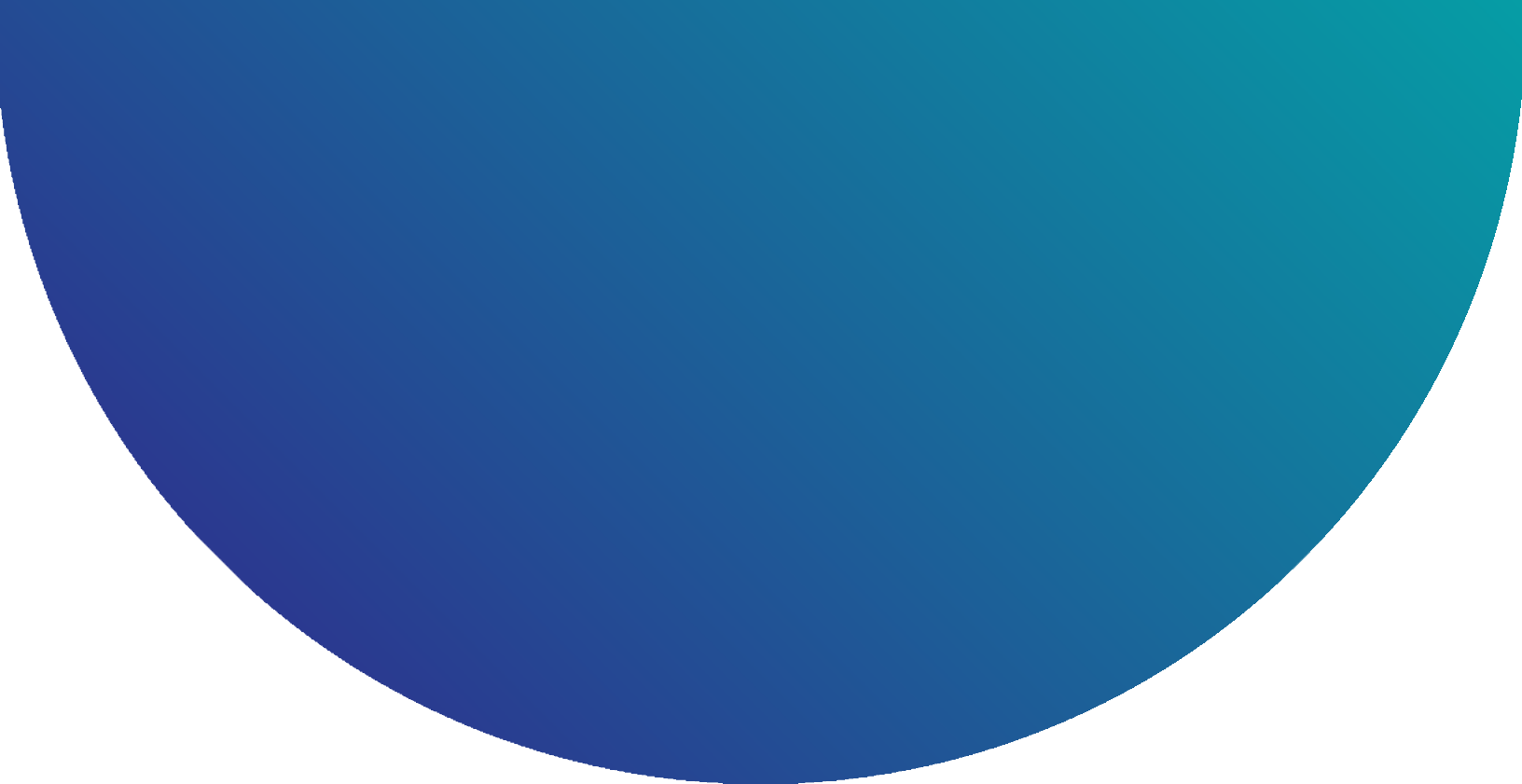 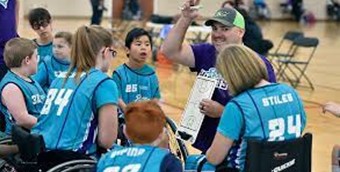 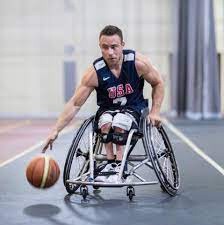 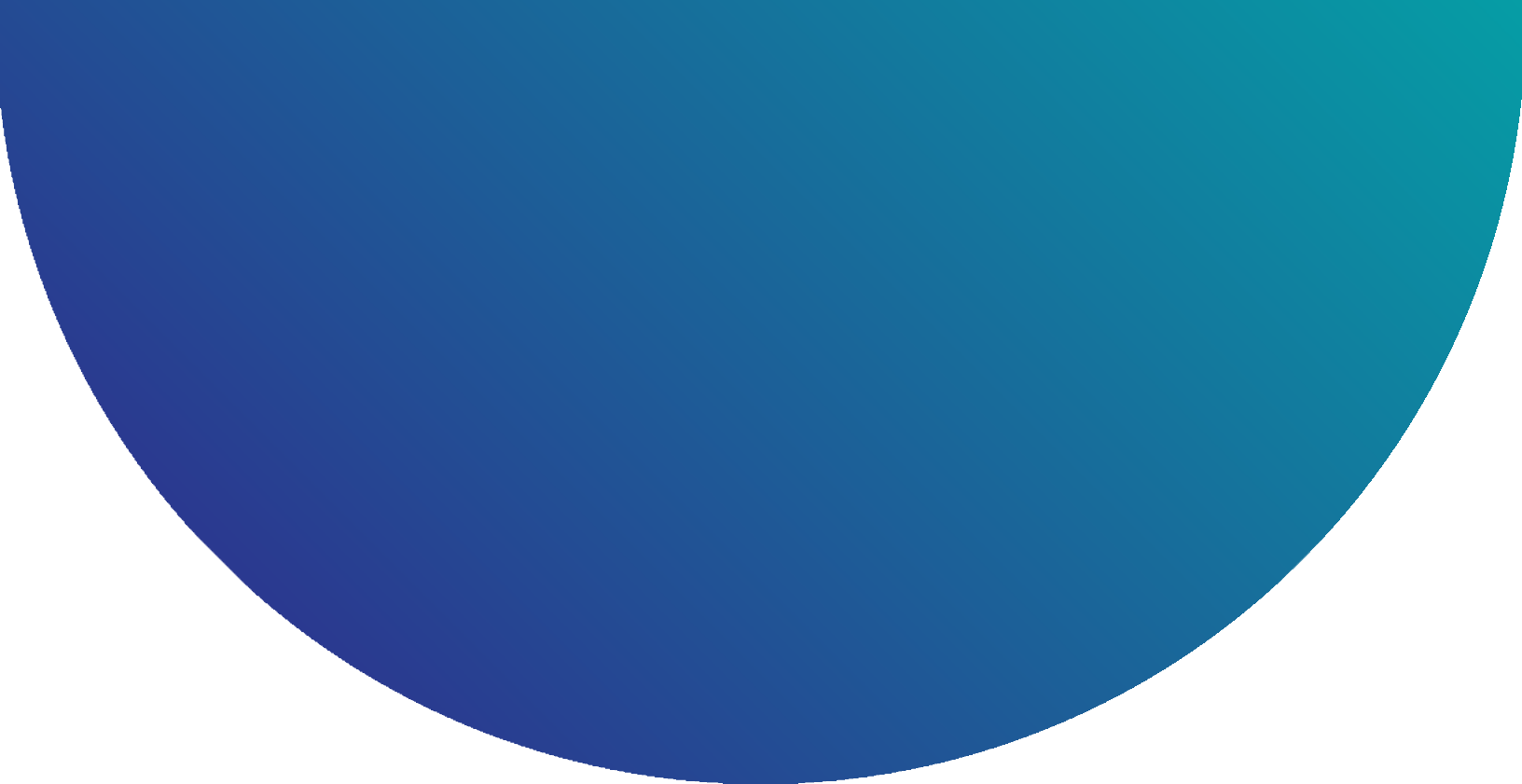 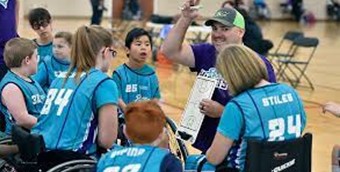 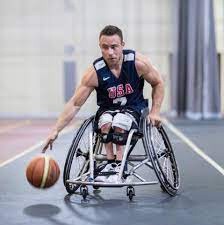 EligibilityYouth Wheelchair Basketball Team(s) starting in Central PA     Friday evening practices        beginning on October 7, 2022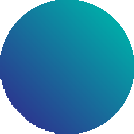 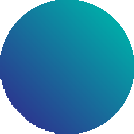 Prep: Anyone 8-12 years of age with a physical disability       Varsity: Anyone 13-18 years of age with a physical disability Must be able to self-propel a manual wheelchair independentlySports Wheelchairs will be available if neededVolunteers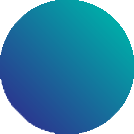 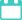 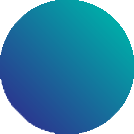 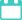 Experienced volunteer coachesAll Volunteers have Child Line Clearances & Background checks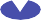 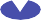 Sponsored by: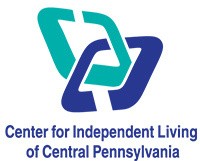 www.cilcp.orgCostNo charge to practice.  During parent meeting we will discuss future program costs and sponsorship opportunities. Date & TimeMandatory Parent/Player meeting: Friday Sept. 30th 7pm in person at Spooky NookLocationSpooky Nook Sports Complex 75 Champ BlvdManheim, PAQuestionsCoach Keith McMinn443-829-2460kmcminn@pennstatehealth.psu.eduThe Center for Independent Living of Central Pennsylvania (CILCP) is committed to providing services, making referrals, and taking employment actions regardless of age, ancestry, color, disability, national origin, race, religious creed, sex, veteran status, or any other characteristic protected by applicable federal, state, or local laws and ordinances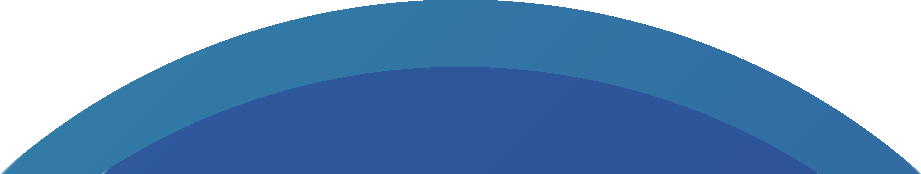 